Минобрнауки россииФЕДЕРАЛЬНОЕ ГОСУДАРСТВЕННОЕ БЮДЖЕТНОЕ ОБРАЗОВАТЕЛЬНОЕ УЧРЕЖДЕНИЕ ВЫСШЕГО ОБРАЗОВАНИЯ«ВОРОНЕЖСКИЙ ГОСУДАРСТВЕННЫЙ УНИВЕРСИТЕТ»(ФГБОУ ВО «ВГУ»)Минобрнауки россииФЕДЕРАЛЬНОЕ ГОСУДАРСТВЕННОЕ БЮДЖЕТНОЕ ОБРАЗОВАТЕЛЬНОЕ УЧРЕЖДЕНИЕ ВЫСШЕГО ОБРАЗОВАНИЯ«ВОРОНЕЖСКИЙ ГОСУДАРСТВЕННЫЙ УНИВЕРСИТЕТ»(ФГБОУ ВО «ВГУ»)УТВЕРЖДАЮЗаведующий кафедройМинералогии, петрографии и геохимиинаименование кафедры, отвечающей за реализацию дисциплины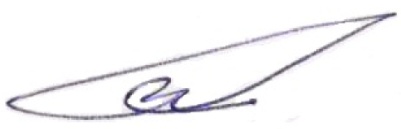 Альбеков А.Ю.подпись, расшифровка подписи26.05.2022г.РАБОЧАЯ ПРОГРАММА УЧЕБНОЙ ДИСЦИПЛИНЫБ1.В.ДВ.05.01 Картирование магматических комплексовКод и наименование дисциплины в соответствии с учебным планом1. Код и наименование направления подготовки/специальности: 05.03.01 Геология 2. Профиль подготовки/специализация: Геологическая съемка и поиски твердых полезных ископаемых3. Квалификация (степень) выпускника: Бакалавр4. Форма обучения: Очная5. Кафедра, отвечающая за реализацию дисциплины: Минералогии, петрографии и геохимии6. Составители программы: Гончарова Людмила Валентиновна, к.г.-м.н.8. Учебный год:__2024-2025___                          Семестр(ы): 69. Цели и задачи учебной дисциплины: Целью освоения учебной дисциплины является:- освоение знаний об основных закономерностях распространения и формирования магматических комплексов, представление об их вещественном составе,  особенностях картирования и связи с месторождениями полезных ископаемых.Задачи учебной дисциплины:- приобретение основных навыков полевых и лабораторных геологических исследований кристаллических горных пород и слагаемых ими геологических объектов.- освоение особенностей картирования магматических комплексов, правил выделения петротипов.- особое значение при освоении дисциплины имеет самостоятельная работа студентов, приобретение навыков самостоятельного определения и описания горных пород в образцах и шлифах, решения петрографических задач, работа с литературой.10. Место учебной дисциплины в структуре ООП: (цикл, к которому относится дисциплина, требования к входным знаниям, умениям и компетенциям, дисциплины, для которых данная дисциплина является предшествующей)Блок Б1, дисциплина по выбору вариативной части, формируемой участниками образовательных отношений. Приступая к изучению дисциплины, студент должен знать основные понятия, принципы и законы в объеме дисциплин Химия, Минералогия с основами кристаллографии, Петрография; уметь применять полученные знания для определения горных пород и условий их образования. Дисциплина является предшествующей для следующих предметов: Генетическая и поисковая минералогия, Региональная металлогения. 11. Планируемые результаты обучения по дисциплине/модулю (знания, умения, навыки), соотнесенные с планируемыми результатами освоения образовательной программы (компетенциями выпускников):12. Объем дисциплины в зачетных единицах/час. (в соответствии с учебным планом) — _3_/_108Форма промежуточной аттестации (зачет/экзамен) экзамен.13. Виды учебной работы13.1. Содержание дисциплины13.2. Темы (разделы) дисциплины и виды занятий14. Методические указания для обучающихся по освоению дисциплиныОбучающимся следует использовать опубликованные методические пособия по курсу «Картирование магматических комплексов» из списка литературы, а так же  рекомендуется самостоятельная работа с коллекциями горных пород.15. Перечень основной и дополнительной литературы, ресурсов интернет, необходимых для освоения дисциплины(список литературы оформляется в соответствии с требованиями ГОСТ и используется общая сквозная нумерация для всех видов литературы)а) основная литература:б) дополнительная литература:в) информационные электронно-образовательные ресурсы (официальные ресурсы интернет)*:Вначале указываются ЭБС, с которыми имеются договора у ВГУ, затем открытые электронно-образовательные ресурсы16. Перечень учебно-методического обеспечения для самостоятельной работы (учебно-методические рекомендации, пособия, задачники, методические указания по выполнению практических (контрольных) работ и др.)17. Информационные технологии, используемые для реализации учебной дисциплины, включая программное обеспечение и информационно-справочные системы (при необходимости)Программа курса реализуется с применением электронного обучения и дистанционных образовательных технологий  - электронный курс «Картирование магматических комплексов» https://edu.vsu.ru/course/view.php?id=5296Программа реализуется с использованием электронного обучения и применением дистанционных образовательных технологий18. Материально-техническое обеспечение дисциплины:Реализация программы дисциплины требует наличия аудитории лекционного типа и учебного кабинета и лаборатории минералогии.Оборудование учебного кабинета: телевизор  PhilipsLED 55", ноутбук TOSHIBA Satellite A200-235, LCD-проектор TOSHIBA TLP-X2500.Оборудование лаборатории и рабочих мест лаборатории: коллекция минералов, коллекция магматических пород, шкалы Мооса, фарфоровые пластинки, предметные стекла, стальные и медные иглы, магнитные стрелки, соляная кислота (10%)Проведение курса возможно с применением дистанционных образовательных технологий на образовательном портале ВГУ (www.edu.vsu.ru) осуществляется с применением ноутбука TOSHIBA Satellite A200-23J с встроенной видеокамерой и микрофоном.19. Фонд оценочных средств:Порядок оценки освоения обучающимися учебного материала определяется содержанием следующих разделов дисциплины: * В графе «ФОС» в обязательном порядке перечисляются оценочные средства текущей и промежуточной аттестаций. 20. Описание критериев и шкалы оценивания компетенций (результатов обучения) при промежуточной аттестацииДля оценивания результатов обучения на зачете используются следующие показатели:1) знание теоретического материала и владение терминами и понятиями;2) умение связывать теорию с практикой;3) умение применять теоремы, законы и решать поставленные задачи;Соотношение показателей, критериев и шкалы оценивания результатов обучения. 20.1 Типовые контрольные задания или иные материалы, необходимые для оценки знаний, умений, навыков и (или) опыта деятельности, характеризующие этапы формирования компетенций в процессе освоения образовательной программы Перечень вопросов к экзамену: 1. Адакитовая формация (характеристика, минерагенический потенциал).2. Дунит-клинопироксенит-габбровая формация (характеристика, минерагенический потенциал). 3. Диорит-гранодиоритовая формация (характеристика, минерагенический потенциал).4. Анортозитовая и габбро-анортозитовая формации (характеристика, минерагенический потенциал). 5. Формация анортозит-рапакиви-гранитная (характеристика, минерагенический потенциал).6. Формация нефелиновых сиенитов, фонолитов (характеристика, минерагенический потенциал).7. Аляскитовая формация (характеристика, минерагенический потенциал).8. Массив Великая дайка (характеристика, минерагенический потенциал).9. Формация нефелиновых (агпаитовых и миаскитовых) и щелочных сиенитов.10. Норильский расслоенный массив (характеристика, минерагенический потенциал).11. Систематика магматических формаций раннего докембрия.12. Мигматит-гранитовая формация (характеристика, минерагенический потенциал).13. Общая характеристика магматических комплексов Воронежского кристаллического массива.14. Базальт-долеритовая (трапповая) формация (характеристика, минерагенический потенциал).15. Щелочно-ультрамафитовая (с карбонатитами) формация (характеристика, минерагенический потенциал). 16. Стиллуотерский расслоенный массив (характеристика, минерагенический потенциал).17. Лампроитовая формация (характеристика, минерагенический потенциал).18. Бушвельдский расслоенный массив (характеристика, минерагенический потенциал).19. Главные типы рудномагматических систем, ассоциирующие с ультрамафит-мафитовыми формациями.20. Кимберлитовая формация (характеристика, минерагенический потенциал).21. Основные черты (тренды) эволюции магматизма и рудообразования в истории Земли.22. Сиенит-габбровая формация (характеристика, минерагенический потенциал).23. Существующие классификации магматических формаций. Принципы систематики и номенклатуры магматических формаций.24. Базальт-андезит-риолитовая формация (характеристика, минерагенический потенциал).25. История учения о магматических формациях. Роль русских ученых. Значение предмета для металлогенического анализа.26. Бонинит-марианитовая формация (характеристика, минерагенический потенциал).27. Типовые формации основных геодинамических режимов.28. Формация ритмично-расслоенных ультрамафит-мафитовых комплексов (характеристика, минерагенический потенциал).29. Магматический комплекс: определение, объемы, граничные признаки, соотношение с магматическими формациями.30. Дунит-перидотитовая формация (характеристика, минерагенический потенциал). 31. Магматическая формация: определение, границы, объемы.32. Коматиит-базальтовая формация (характеристика, минерагенический потенциал).Перечень практических заданийТемы рефератов1	Коматиит-базальтовая формация.2	Дунит-перидотитовая формация.3	Дунит-клинопироксенит-габбровая формация.4	Габбро-верлитовая формация.5	Формация ритмично-расслоенных ультрамафит-мафитовых комплексов.6	Бонинит-марианитовая формация.7	Базальт-липаритовая формация.8	Базальт-андезит-липаритовая формация.9	Сиенит-габбровая формация.10	Бушвельдский расслоенный массив.11	Стиллуотерский расслоенный массив.12	Норильский расслоенный массив.13	Массив Великая дайка.14	Кимберлитовая формация. 15	Лампроитовая формация. 16	Щелочно-ультрамафитовая (с карбонатитами) формация.17	Базальт-долеритовая (трапповая) формация.18	Анортозитовая и габбро-анортозитовая формации.19	Формация нефелиновых сиенитов, фонолитов.20	Базальт-андезитоваяформация. 21	Диорит-гранодиоритовая формация.22	Формация гранитов рапакиви23	Аляскитовая формация.24	Липарит-плагиогранитовая формация.25	Мигматит-гранитовая формация.26	Формация нефелиновых (агпаитовых и миаскитовых) и щелочных сиенитов.27	Систематика магматических формаций раннего докембрия.28	Общая характеристика магматических комплексов Воронежского кристаллического массива.29	Главные типы рудномагматических систем (РМС), ассоциирующие с ультрамафит-мафитовыми          формациями.30	Основные черты (тренды) эволюции магматизма и рудообразования в истории Земли.20.2. Фонд оценочных средств сформированности компетенцийПК-1 Способен применять результаты изучения всех аспектов геологического строения и истории геологического развития территорий для решения стандартных задач геологической съемки1) закрытые задания (тестовые, средний уровень сложности):ЗАДАНИЕ 1. Магматический комплекс - это:- конкретная ассоциация магматических пород, слагающих геологические тела и их совокупности в пределах определенного геологического пространства, обладающих общими особенностями состава, морфологии, строения и соотношения с вмещающей средой  - естественные продукты различных физико-химических процессов, совершаемых в земной коре и прилегающих к ней оболочках, представляющие собой химические соединения и простые вещества, находящиеся преимущественно в твердом состоянии  - природные моно- и полиминеральные агрегаты, слагающие литосферу Земли в виде самостоятельных геологических тел - ассоциация всех типов пород, слагающих геологические тела и их совокупности, обладающих различным составом и строением 2) открытые задания (тестовые, повышенный уровень сложности):ЗАДАНИЕ 1. Какой отряд магматических пород имеет минеральный состав: основной плагиоклаз орто- и клинопироксены:Ответ: основныеПК-2 Способен выполнять геологические исследования в полевых и камеральных условиях при проведении поисково-съемочных и других работ геологического характера1) закрытые задания (тестовые, средний уровень сложности):ЗАДАНИЕ 1.  Время образования коматиит-базальтовой формации:- архей- палеозой- мезозой- кайнозойЗАДАНИЕ 2. Какой из перечисленных признаков относится к крупным расслоенным массивам:- мощность – от 1 до 10 км- согласное залегание- кислый состав пород- отсутствие дифференцированности в строении массиваЗАДАНИЕ 3. Как называется крупный расслоенный интрузив в Гренландии:- Скергаардский- Бушвельд- Рам- Стиллуотер3) открытые задания (ситуационные задачи, средний уровень сложности):ЗАДАНИЕ 1. Месторождение Стилуотер (возраст, к какой формации относится, петрографический набор пород, минерагенический потенциал)Ответ: Магматический комплекс Стиллуотер представляет собой крупную слоистую интрузию основного состава, расположенную в южной части Монтана (США). Комплекс имеет обширные запасы хрома. В последнее время добыча дала палладий и другие элементы платиновой группы. Комплекс был внедрен в существующие гнейсы в архейское время около 2700 млн лет назад. В его строении выделяются три зоны: 1) базальная серия состоит из мелкозернистого габбро, перекрытого габбро, норитом и пироксенитами . Мощность до 210 м 2) ультрамафитовая серия состоит из нижней перидотитовой пачки (перидотитовая зона), состоящей из чередующихся дунитов , хромититов , гарцбургитов и бронзит-пироксенитов. Верхняя пачка - зона бронзитита. Средняя мощность ультрамафитовой серии составляет около 1100 м; 3) полосатая серия состоит из чередующихся норитов, габбро и анортозитов. Группа полос имеет максимальную мощность 4300 м. 7. Рекомендована: научно-методическим советом геологического факультета, протокол №5 от 15.04.2022протокол №5 от 15.04.2022КодНазвание компетенцииКод(ы)Индикатор(ы)Планируемые результаты обученияПК-1Способен применять результаты изучения всех аспектов геологического строения и истории геологического развития территорий для решения стандартных задач геологической съемкиПК-1.2Разделяет по вещественному составу с использованием физических свойств, данных литолого-петрографических, палеонтологических, структурных, текстурных, петрохимических и геохимических исследований осадочные, магматические, метаморфогенные и метаморфические образования района геологической съемкизнать: основные понятия, принципы и законы выделения магматических формаций, их классификациюуметь: четко понимать и соотносить комплексы и ассоциации магматических горных пород с магматическими формациямивладеть (иметь навык(и)): знаниями петрографических, петрохимических и геохимических основ формационного анализа магматических горных породПК-2Способен выполнять геологические исследования в полевых и камеральных условиях при проведении поисково-съемочных и других работ геологического характераПК-2.3Участвует в составлении пояснительных записок, анализе карт и разрезов различного геологического содержания и назначения при проведении геологической съемкизнать: основные критерии отнесения ассоциации магматических пород к одной формации; основную характеристику магматических формацийуметь: применять полученные знания для определения горных магматических пород и условий их образования Владеть (иметь навык(и)): навыками применения на практике полученных знаний в области обработки и комплексной интерпретации материалов петрографических исследованийВид учебной работыВид учебной работыТрудоемкость Трудоемкость Трудоемкость Вид учебной работыВид учебной работыВсегоПо семестрамПо семестрамВид учебной работыВид учебной работыВсего№ 6Аудиторные занятияАудиторные занятия3838в том числе:лекции1212в том числе:практические2626в том числе:лабораторные--Самостоятельная работа Самостоятельная работа 3434Форма промежуточной аттестации(экзамен  – 36 час., зачет 0 час.)Форма промежуточной аттестации(экзамен  – 36 час., зачет 0 час.)3636Итого:Итого:108108№ п/пНаименование раздела дисциплиныСодержание раздела дисциплины1. Лекции1. Лекции1. Лекции1.1История учения о магматических комплексах и формациях. Основные понятияРоль русских и советских ученых в истории возникновения учения о магматических формациях. Определение: магматическая формация, магматический комплекс. Граничные признаки выделения формаций: фациальная принадлежность, петрографический состав пород, структурно-тектоническая приуроченность, петрогеохимические особенности. Металлогеническая специализация.1.2Принципы классификаций магматических комплексовКлассификация  Ю.А. Кузнецова на основе структурно-тектонического принципа. Классификация  на основе вещественного состава пород (ВСЕГЕИ, Масайтис В.Л. (1979)). Классификация магматических формаций на основе тектоники плит (Богатиков с соавт.)1.2.1Индикаторные магматические комплексы раннего докембрияРасслоенных ультрамафит-мафитовых интрузивов, коматиит-базальтовая формация. Мигматит-гранитные формации гранулитовой и амфиболитовой фаций метаморфизма.1.2.2Индикаторные магматические комплексы фанерозояМагматические формации внутриплитного магматизма, офиолитовых поясов, орогенеза (коллизии).2. Практические занятия2. Практические занятия2. Практические занятия2.1Ультрамафит-мафитовые магматические комплексыКоматиит-базальтовая, дунит-гарцбургитовая, дунит-клинопироксенит-габбровая, габбро-верлитовая, дунит-перидотит-габброноритовая. Дунит-гарцбургит-ортопироксенит-норитовая (расслоенных интрузий), габбро-долеритовая (трапповая), кимберлитовая и лампроитовая, щелочно-ультрамафитовая с карбонатитами.2.2Мафически-салические магматические комплексыБазальт-андезитовая, андезитовая, диорит-гранодиоритовая.2.3Салические магматические комплексыРиолитовая формация, гранитов-рапакиви, лейкогранитовая, аляскитовая формация, нефелиновых сиенитов-фонолитов.2.4Индикаторные магматические комплексы раннего докембрияРасслоенных ультрамафит-мафитовых интрузивов, коматиит-базальтовая формация. Мигматит-гранитные формации гранулитовой и амфиболитовой фаций метаморфизма.2.5Индикаторные магматические комплексы фанерозояМагматические формации внутриплитного магматизма, офиолитовых поясов, орогенеза (коллизии).№ п/пНаименование раздела дисциплиныВиды занятий (часов)Виды занятий (часов)Виды занятий (часов)Виды занятий (часов)№ п/пНаименование раздела дисциплиныЛекцииПрактическиеСамостоятельная работаВсего1История учения о магматических комплексах и  формациях2-242Принципы классификаций магматических комплексов2-243Ультрамафит-мафитовые магматические комплексы-66124Мафически-салические магматические комплексы-46105Салические магматические комплексы-46106Индикаторные магматические комплексы раннего докембрия466167Индикаторные магматические комплексы фанерозоя466168Экзамен36Итого:122634108№ п/пИсточник1Чернышов Н.М. Платиноносные формации Курско-Воронежского региона (Центральная Россия): монография / Н.М. Чернышов. – Воронеж: Издательство Воронежского университета, 2004.- 448 с.2Петрографический кодекс. Магматические, метаморфические, метасоматические, импактные образования : утвержден МПК 10 января 2008 г. / М-во природ. ресурсов Рос. Федерации, Всерос.научно-исслед. геол. ин-т им. А.П.Карпинского, Межведомств.петрогр. комитет; [сост. В.В. Жданов и др.; отв. ред. Л.Н. Шарпенок ] .— Изд. 2-е, перераб. и доп. — СПб. : Изд-во ВСЕГЕИ, 2008 .— 197с№ п/пИсточник3Леснов, Феликс Петрович. Редкоземельные элементы в ультрамафитовых и мафитовых породах и их минералах / Ф.Н. Леснов ; Рос. акад. наук, Сиб. отд-ние, Ин-т геологии и минералогии им. В.С. Соболева .— Новосибирск : Гео, 2007 - .— ISBN 978-5-9747-0117-7.4Металлогения рядов геодинамических обстановок раннего докембрия / Д.В. Рундквист [и др]. – Москва: Геокарт, - 1999. – 398 с.5Грудинин М.И. Ультрабазит-базитовые ассоциации раннего докембрия / М.И. Грудинин, Ю.В. Меньшагин ; Акад. наук СССР, Сибирское отд-ние, Ин-т земной коры; Отв. ред. Ф.А. Летников .— Новосибирск : Наука, 1987 .— 155,[2] с.6Платинометалльные месторождения мира / М-во природ. ресурсов Рос. Федерации, Рос. акад. наук, Всерос. НИИ геологии и минер. ресурсов Мирового Океана .— М. : Научный мир, 2003-.7Кузнецов, Юрий Алексеевич. Избранные труды : в 3 т. / Ю.А. Кузнецов ; Акад. наук СССР, Сибирское отд-ние, Ин-т геологии и геофизики им. 60-летия Союза СССР; редкол.: Г.В. Поляков (гл. ред.) и др. — Новосибирск : Наука : Сиб. отд-ние, 1988-.Т. 2: Главные типы магматических формаций / отв. ред. И.М. Волохов .— 1989 .— 392 с.8Горжевский, Давид Иосифович. Магматические и рудные формации / Д.И. Горжевский, В.Н. Козеренко, Р.М. Константинов .— М. : Недра, 1986 .— 209,[2] с.9Магматические и метаморфические формации в истории Земли : [материалы VII Всесоюзного петрографического совещания] / Акад. наук СССР, Петрографический комитет ОГГГиГН; Сибирское отд-ние, Ин-т геологии и геофизики и др.; отв. ред. В.Б. Василенко .— Новосибирск : Наука : Сиб. отд-ние, 1986 .— 203,[3] с.10Конди, Кент. Архейские зеленокаменные пояса / К. Конди ; [пер. с англ. А.К. Запольнова и А.П. Платуновой; под ред. К.О. Кратца] .— М. : Мир, 1983 .— 390 с. : ил., карт. — (Науки о Земле. Фундаментальные труды зарубежных ученых по геологии, геофизике и геохимии) .11Афанасьев, Георгий Дмитриевич. Избранные труды: Магматические формации и общие проблемы геологической петрологии / Г.Д. Афанасьев ; АН СССР, Отд-ние геологии, геофизики и геохимии .— М. : Наука, 1981 .— 514 с.12Шарков Е.В. Формирование расслоенных интрузивов и связанного с ними оруденения./Е.В.Шарков.Москва.: Научный мир, 2006. – 386 с.№ п/пРесурсЗональная Научная библиотека Воронежского государственного университетаЭБС ЛаньЭБС «Университетская библиотека онлайн»ЭБС «Электронная библиотека технического ВУЗа» (ЭБС «Консультант студента»)*Бесплатный некоммерческий справочнообразовательный портал для геологов, студентов геологов http://geokniga.org№ п/пИсточник1Ультрамафит-мафитсодержащие магматические формации : учебное пособие для вузов / сост. В.В. Багдасарова .— Воронеж : Издательско-полиграфический центр Воронежского государственного университета, 2012 .— 65 с.№ппПрограммное обеспечение1WinPro 8 RUS Upgrd OLP NL Acdmc2OfficeSTD 2013 RUS OLP NL Acdmc3Неисключительные права на ПО Kaspersky Endpoint Security для бизнеса - Расширенный Russian Edition4Программная система для обнаружения текстовых заимствований в учебных и научных работах Антиплагиат.ВУЗ5Права на программы для ЭВМ Microsoft Imagine Premium Renewed Subscription (3 year)№ п/пНаименование раздела дисциплины (модуля)Компетенция(и)Индикатор(ы) достижения компетенцииОценочные средства 1История учения о магматических комплексах и формацияхПК-1ПК-1.2 аттестация с применением платформы Электронный университет2Принципы классификаций магматических комплексовПК-1ПК-1.2 аттестация с применением платформы Электронный университет3Ультрамафит-мафитовые магматические комплексыПК-2ПК-2.3 Темы рефератов; аттестация с применением платформы Электронный университет4Мафически-салические магматические комплексыПК-2ПК-2.3 Темы рефератов; аттестация с применением платформы Электронный университет5Салические магматические комплексыПК-2ПК-2.3 Темы рефератов; аттестация с применением платформы Электронный университет6Индикаторные магматические комплексы раннего докембрияПК-2ПК-2.3Темы рефератов; аттестация с применением платформы Электронный университет7Индикаторные магматические комплексы фанерозояПК-2ПК-2.3Темы рефератов; аттестация с применением платформы Электронный университетПромежуточная аттестация форма контроля – экзаменПромежуточная аттестация форма контроля – экзаменПромежуточная аттестация форма контроля – экзаменПромежуточная аттестация форма контроля – экзаменПеречень вопросовКритерии оценивания компетенцийУровень сформированности компетенцийШкала оценокОбучающийся в полной мере владеет: знаниями об особенностях геологического строения и состава пород важнейших геодинамических провинций Земли, методами классификации и графических реконструкций формационной принадлежности. Отлично подготовленный доклад и презентация по теме реферата, а так же уверенные ответы на поставленные теоретические вопросы (по билету и дополнительно) Повышенный уровеньОтличноОбучающийся отвечает на поставленные вопросы, редко ошибается, владеет: знаниями об особенностях геологического строения и состава пород важнейших геодинамических провинций Земли, методами классификации и графических реконструкций формационной принадлежности. Хорошо подготовленный доклад и презентация по теме рефератаБазовый уровеньХорошоОбучающийся отвечает на поставленные вопросы с ошибками, не в полной мере владеет знаниями об особенностях геологического строения и состава пород важнейших геодинамических провинций Земли. В ответе не полностью раскрыта тема реферата, а так же допускает ошибки в ответах на поставленные теоретические вопросы. Пороговый уровеньУдовлетворительноОбучающийся не отвечает на поставленные вопросы контрольно-измерительного материала и дополнительные, своевременно не предоставил реферат–Неудовлетворительно 